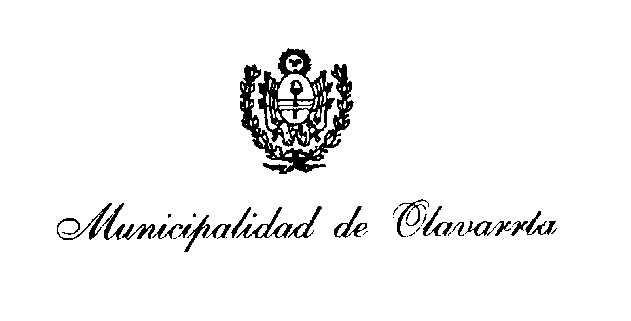 Dirección de Defensa del Consumidor y Relaciones VecinalesEn la fecha comparece ante esta Dirección de Defensa del Consumidor y Relaciones Vecinales la Sra. /Sr.  Apellido:...............................................................Nombre:.................................................... …....................................................quien acredita  identidad con D.N.I  Nº......................................... Manifiesta domiciliarse en calle..........................................................................Nº:.............................. piso............, dpto. ............, de la ciudad/localidad de…......................................................................, de la prov. de.............................., código postal….........., teléfono fijo Nº:............................, celular N°.............................., mail…................................................................................................................Quien impuesto del texto del artículo 48 de la Ley Nacional 24.240 de Defensa del Consumidor: Denuncias Maliciosas. “Quienes presentaren denuncias maliciosas o sin justa causa ante la autoridad de aplicación, serán sancionadas según lo previsto en los incisos a) y b) del artículo 47, sin perjuicio de las que pudieren corresponder por aplicación de las normas civiles y penales” - desea realizar la siguiente denuncia:Individualización del denunciado (persona física o jurídica).................................................................…………………………………………………………………………………………………………………………..…..................................................................................................................................Domicilio del denunciado:.....................................................................................................................…............................................................................................................................................................Motivo de la denuncia y/o reclamo:.......................................................................................................…............................................................................................................................................................Indique en forma clara y precisa los hechos que motivaron esta denuncia:* Se solicita que el formulario sea escrito en letra imprenta legible, o completado a máquina y/o computadora. Adjuntar hoja- anexo si considera que el relato excede el espacio propuesto.................................................................................................................................................................................................................................................................................................................................................................................................................................................................................................................................................................................................................................................................................................................................................................................................................................................................................................................................................................................................................................................................................................................................................................................................................................................................................................................................................................................................................................................................................................................................................................................................................................................................................................................................................................................................................................................................................................................................................................................................................................................................................................................................................................................................................................................................................................................................................................................................................................................................................................................................................................................................................................................................................................................................................................................................................................................................................................................................................................................................................................................................................................................................................................................................................................................................................................................................................................................................................................................................................................................................................................................................................................................................................................................................................................................................................................................................................................................................................................................................................................................................................................................................................................................................................................................................................................................................................................................................................................................................................................................................................................................................................................................................................................................................................................................................................................................................................................................................................................................................................................................................................................................................................................Pretensión:..............................................................................................................................................................................................................................................................................................................................................................................................................................................................................................................................................................................................................................................................................................................................................................................................................................................................................................................................................................................................................................................................................................................................................................................................................................................................................................................................................................................................................................................................................................................................................................................................................................................................................................................................................................................................................Apellido, nombre y dirección de los testigos del hecho (en caso de poseer):1)..............................................................Dirección.............................................D.N.I.........................Profesión y/u ocupación.........................................................................................................................2)............................................................Dirección.............................................D.N.I...........................Profesión y/u ocupación.........................................................................................................................Detalle de la documentación que presenta: ………………………………………………........................................................................................ ................................................................................................................................................................................................................................................................................................................................................................................................................................................................................................................................................................................................................................................................Autorizo por el presente a actuar en mi nombre y representación en estos actuados a el/la Sr. Sra...........................................................D.N.I............................., en todas las audiencias que se celebren en estos actuados, facultándolo a celebrar acuerdos conciliatorios, formular y aceptar propuestas, firmando al pie ante la Autoridad en prueba de conformidad.Firma y Aclaración del denunciante: